Differential escape of neutralizing antibodies by SARS-CoV-2 Omicron and pre-emergent sarbecovirusesChee Wah Tan1,*, Wan Ni Chia1, Feng Zhu1, Barnaby E Young2,3,4, Napaporn Chantasrisawad5, Shi-Hsia Hwa6,7, Aileen Ying-Yan Yeoh1, Beng Lee Lim1, Wee Chee Yap1, Surinder Kaur MS Pada8, Seow Yen Tan2,10 , Watsamon Jantarabenjakul5,9, Shiwei Chen1, Jinyan Zhang1, Yun Yan Mah1, Vivian Chih-Wei Chen1, Mark I-C Chen2,3, Supaporn Wacharapluesadee5, Alex Sigal6,11,12, Opass Putcharoen5,8, David Chien Lye2,3,4,13 and Lin-Fa Wang1,*1Programme in Emerging Infectious Diseases, Duke-NUS Medical School, Singapore2National Center of Infectious Diseases, Singapore3Tan Tock Seng Hospital, Singapore4Lee Kong Chian School of Medicine, Nanyang Technological University, Singapore.5Thai Red Cross Emerging Infectious Diseases Clinical Center, King Chulalongkorn Memorial Hospital, Bangkok, Thailand6Africa Health Research Institute, Durban, South Africa 7Division of Infection and Immunity, University College London, London, United Kingdom8Ng Teng Fong General Hospital, Singapore 9Faculty of Medicine, Chulalongkorn University, Bangkok, Thailand10Changi General Hospital, Singapore11School of Laboratory Medicine and Medical Sciences, University of KwaZulu-Natal, Durban, South Africa12Max Planck Institute for Infection Biology, Berlin, Germany13Yong Loo Lin School of Medicine, National University of Singapore, Singapore*Corresponding author: Lin-Fa Wang (linfa.wang@duke-nus.edu.sg); Chee Wah Tan (cheewah.tan@duke-nus.edu.sg); Programme in Emerging Infectious Diseases,Duke-NUS Medical School, Singapore.Table of contentsSupplementary Data Fig 1. Supplementary Data Fig 2Supplementary Data Table 1Supplementary Data Table 2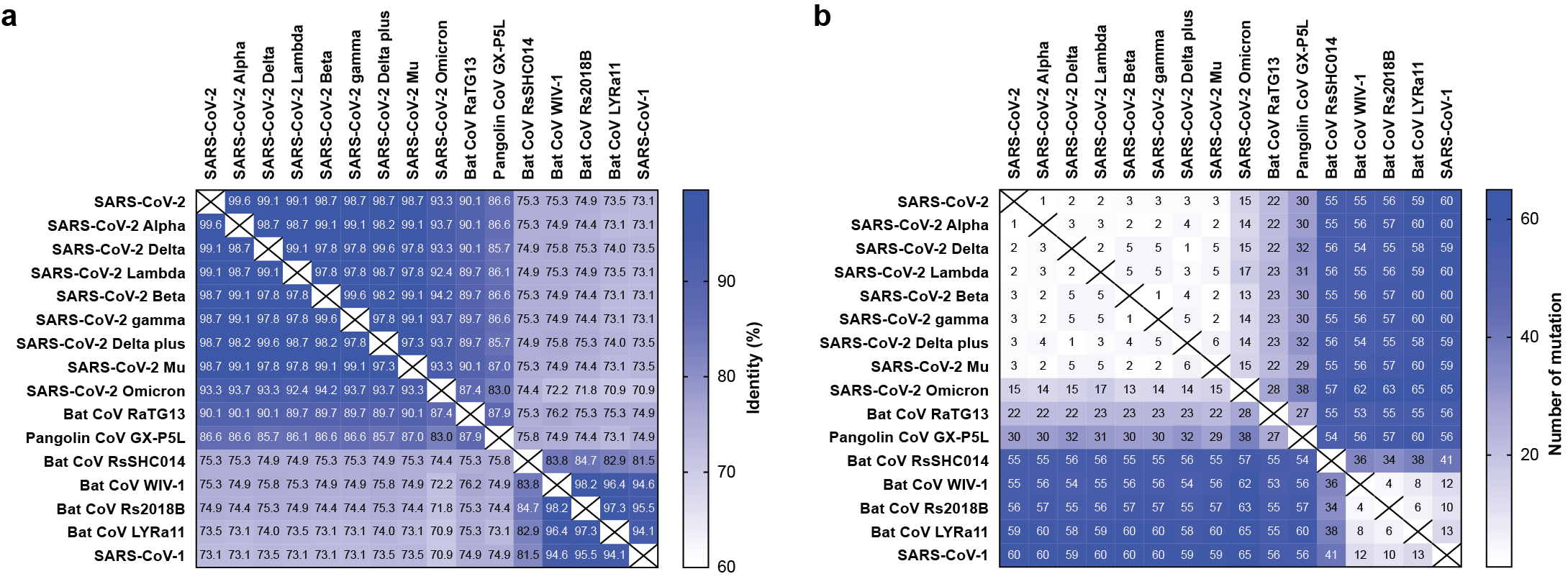 Supplementary Data Fig 1. Amino acid difference between sarbecovirus RBDs. Matrix of (a) amino acid identity (%) and (b) mutation numbers of 16 sarbecovirus RBDs used in multiplex sVNT. RBD sequences are aligned using Geneious alignment with Blosum62 model.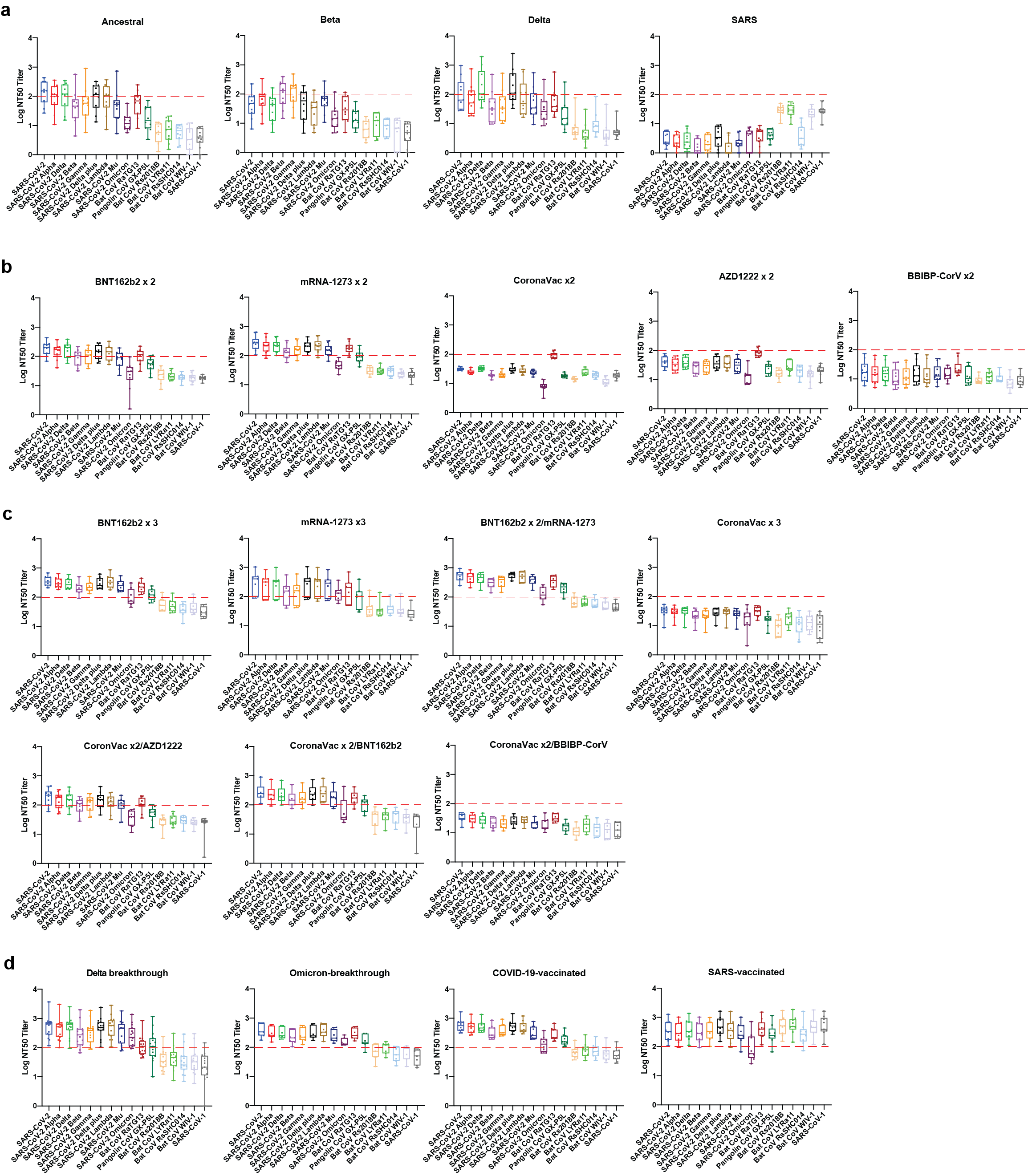 Supplementary Data Fig 2. Neutralization titer 50% (NT50) of 20 serum panels determined using multiplex sVNT. (a) Convalescent serum panels derived from SARS-CoV-2 ancestral, Beta, Delta and SARS-CoV-1 survivors. (B) Vaccinated serum panels derived from individuals received two doses of BNT162b2, mRNA-1273, CoronaVac, AZD1222 and BBIBP-CorV. (C) Boosted serum panels from individuals received homologous booster (BNT162b2 x3, mRNA-1273 x3, CoronaVac x3) and heterologous booster regime (BNT162b2 x2/mRNA-1273, CoronaVac x2/BNT162b2, CoronVac x2/AZD1222 and CoronaVac x 2/BBIBP-CorV). (D) Serum panels derived from individualds with hybrid immunity (SARS-vaccinated, COVID-19-vaccinated, Delta-breakthrough and Omicron-breakthrough). Supplementary Data Table 1. Serum panel and WHO IU/mlaGeometric mean inhibition (%) of ancestral SARS-CoV-2 at 1:80 dilution. Supplementary Data Table 2. Serum panels and IRB approval. GroupSerum PanelNumberGeometric mean inhibition (%)a IU/ml1(Convalescent)Ancestral1057.036081(Convalescent)Beta1029.152201(Convalescent)Delta1041.813571(Convalescent)SARS111.0092(Vaccinated)BNT162b2 x 21074.6112112(Vaccinated)mRNA-1273 x 21083.0318842(Vaccinated)CoronVac x 21024.271772(Vaccinated)BBIBP-CorV x 21014.871052(Vaccinated)AZD1222 x 21026.711982(Vaccinated)BNT162b2 x 3790.9835262(Vaccinated)mRNA-1273 x 3779.2515202(Vaccinated)BNT162 x 2/mRNA-1273694.1853122(Vaccinated)CoronaVac x 31023.641722(Vaccinated)CoronaVac x 2/BBIBP-CorV724.601802(Vaccinated)CoronaVac x 2/AZD12221066.428592(Vaccinated)CoronaVac x 2/BNT162b2680.1115923(Hybrid)Delta Breakthrough1687.8626443(Hybrid)Omicron breakthrough788.9829063(Hybrid)COVID-19 vaccinated1093.4647683(Hybrid)SARS vaccinated983.301914GroupSerum PanelNumberIRB1(Convalescent)Ancestral10Duke-NUS: LH-20-006ECNHG DSRB 2012/009171(Convalescent)Beta10University of KwaZulu–Natal BREC/00001275/20201(Convalescent)Delta10Duke-NUS: LH-20-006ECNHG DSRB 2012/00917Faculty of Medicine, Chulalongkorn University, Bangkok, Thailand
IRB no 291/631(Convalescent)SARS11Duke-NUS: LH-20-006ECNHG DSRB E 2020/000912(Vaccinated)BNT162b2 x 210NUS-IRB-2021-1082(Vaccinated)mRNA-1273 x 210NUS-IRB-2021-1082(Vaccinated)CoronVac x 210Faculty of Medicine, Chulalongkorn University, Bangkok, Thailand
IRB no 170/642(Vaccinated)BBIBP-CorV x 210NUS-IRB-2021-1082(Vaccinated)AZD1222 x 210Faculty of Medicine, Chulalongkorn University, Bangkok, Thailand
IRB no 170/642(Vaccinated)BNT162b2 x 37NUS-IRB-2021-1082(Vaccinated)mRNA-1273 x 37NUS-IRB-2021-1082(Vaccinated)BNT162 x 2/mRNA-12736NUS-IRB-2021-1082(Vaccinated)CoronaVac x 310NUS-IRB-2021-1082(Vaccinated)CoronaVac x 2/BBIBP-CorV7NUS-IRB-2021-1082(Vaccinated)CoronaVac x 2/AZD122210Faculty of Medicine, Chulalongkorn University, Bangkok, Thailand
IRB no 170/642(Vaccinated)CoronaVac x 2/BNT162b26NUS-IRB-2021-1083(Hybrid)Delta Breakthrough16Duke-NUS: LH-20-006ECNHG DSRB 2012/009173(Hybrid)Omicron breakthrough7Duke-NUS: LH-20-006ECNHG DSRB 2012/009173(Hybrid)COVID-19 vaccinated10Duke-NUS: NUS-IRB-2021-8403(Hybrid)SARS vaccinated9Duke-NUS: LH-20-006ECDuke-NUS: NUS-IRB-2021-840